COMUNICADO DE PRENSA 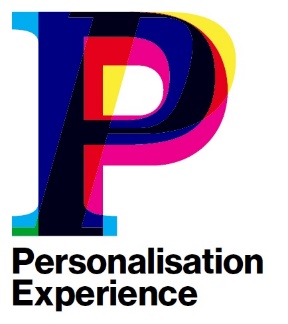 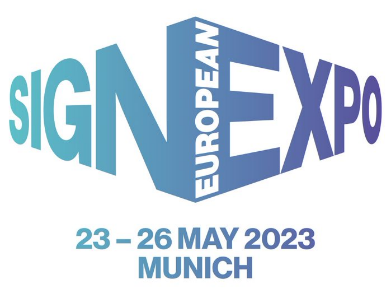 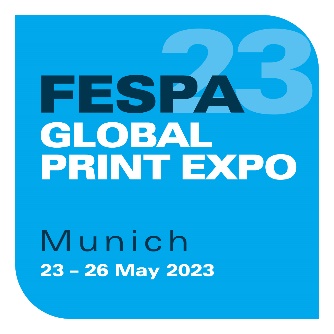 15 de junio de 2023LOS EVENTOS DE FESPA EN MUNICH DINAMIZAN EL SECTOR DE IMPRESIÓN E IMPULSAN SU CRECIMIENTOFESPA Global Print Expo, European Sign Expo y Personalisation Experience (23 - 26 de mayo de 2023, Messe Munich) ofrecieron un ambiente estimulante y lleno de energía en el que los visitantes y los expositores se centraron en las oportunidades de crecimiento empresarial. Los expositores compartieron comentarios enormemente positivos, elogiaron los animados y concurridos pabellones, la alta capacidad de toma de decisiones de los asistentes y la predisposición de los delegados a invertir. El 84 % de los asistentes ocupaban puestos de responsabilidad, lo que supone un aumento del 15 % respecto a 2022. El 73 % de los visitantes eran directores generales, directores ejecutivos, propietarios o administradores. Los tres eventos celebrados atrajeron a 14 776 visitantes únicos procedentes de 134 países. La inversión en nuevas tecnologías era una prioridad para la mayoría de visitantes, y el 50 % de ellos tenía previsto invertir en un plazo de 12 meses. De los dos tercios de los asistentes que decidieron revelar con qué presupuesto contaban, el presupuesto medio colectivo casi se ha duplicado año tras año, hasta alcanzar los 2000 millones de euros. Los delegados también dedicaron más tiempo a participar en el evento, y el 54 % asistió más de un día. Esto elevó la asistencia a un total de 22 757 personas durante los cuatro días de la feria, lo que supone un aumento del 42,5 % en comparación con la exposición de Berlín de 2022.Los impresores alemanes representaron el 25 % del total de asistentes, y el número de impresores del país anfitrión aumentó un 38 % respecto a 2022. En conjunto, el 83 % de los visitantes procedían de Europa, y los grupos de delegados más importantes de fuera de Alemania procedían de Italia, Austria, Reino Unido, Países Bajos, Polonia, Suiza, España, República Checa y Francia. La eliminación total de las restricciones para viajes de larga distancia impulsó aún más los eventos de 2023 y permitió el regreso de una gran cantidad de empresas expositoras. Los asistentes procedentes de Asia representaron más del 10 % del público total este año, frente a solo el 4 % en 2022. Más de 750 responsables de la toma de decisiones de empresas especializadas en impresión de África, América y Oceanía también visitaron las ferias de Múnich.El estreno de Personalisation Experience suscitó un gran interés, lo que puso de relieve las grandes oportunidades comerciales que se abren para las empresas de impresión gracias a la personalización, la individualización o la adaptación, sea cual sea la aplicación.Michael Ryan, director de FESPA Global Print Expo, comenta: «Los eventos de este año en Múnich han puesto de manifiesto la recuperación de las comunidades internacionales de impresión especializada y rotulación. Empresarios de todo el mundo acudieron con ganas de entender qué está cambiando en el mercado y con la determinación de innovar e invertir para ampliar su oferta. El número de asistentes ha crecido sustancialmente en comparación con 2022, con más visitantes individuales que invertían más tiempo en explorar todo lo que nosotros y nuestros expositores podíamos ofrecer, incluidos Sustainability Spotlight, los Premios FESPA y el concurso World Wrap Masters».  Marta Fraile, directora de Marketing de Canales para EMEA de Roland DG, comenta: «FESPA 2023 fue un gran éxito ya que nuestra empresa registró un aumento de oportunidades de venta con respecto al año pasado. Hemos observado una mayor calidad de los visitantes, y muchas de las personas con las que hemos hablado han expresado su firme intención de invertir en nuevos equipos. FESPA sigue siendo una cita imprescindible en el calendario de la industria, ya que permite reunirnos con socios y clientes de todo el mundo para celebrar la tecnología y la creatividad de la industria de la impresión».La próxima edición de FESPA Global Print Expo tendrá lugar en Ámsterdam (Países Bajos) del 19 al 24 de marzo de 2024, junto con European Sign Expo, Personalisation Experience y Sportswear Pro.FINAcerca de FESPA  Fundada en 1962, FESPA es una federación de asociaciones del sector, así como una entidad organizadora de exposiciones y conferencias para los sectores de impresión digital y serigráfica. El doble objetivo de FESPA es promocionar la impresión digital y serigráfica y compartir con sus socios conocimientos sobre la impresión digital y serigráfica, ayudándoles así a ampliar sus negocios y a conocer los últimos avances experimentados en sus sectores de gran crecimiento.   Profit for Purpose de FESPA  
Profit for Purpose es el programa de reinversión internacional de FESPA, que destina los ingresos de los eventos de FESPA a apoyar a la comunidad mundial de la impresión especializada para lograr un crecimiento sostenible y rentable a través de cuatro pilares clave: formación, inspiración, expansión y conexión. El programa ofrece productos y servicios de alta calidad para compañías de impresión de todo el mundo, incluyendo estudios de mercado, seminarios, cumbres, congresos, guías educativas y reportajes, además de apoyar proyectos de base en mercados en desarrollo. Para más información, visite, www.fespa.com/profit-for-purpose.   Las exposiciones que FESPA celebrará próximamente son:  FESPA Mexico 2023, 17 – 19 August 2023, Centro Citibanamex, Mexico City  FESPA Africa 2023, 13 – 15 September 2023, Gallagher Convention Centre, Johannesburg  FESPA Eurasia 2023, 23 – 26 November 2023, IFM - Istanbul Expo Center, Istanbul, Turkey   FESPA Global Print Expo 2024, 19 – 22 March 2024, RAI, Amsterdam, Netherlands   European Sign Expo 2024, 19 – 22 March 2024, RAI, Amsterdam, Netherlands   Personalisation Experience 2024, 19 – 22 March 2024, RAI, Amsterdam, Netherlands   Sportswear Pro 2024, 19 – 22 March 2024, RAI, Amsterdam, Netherlands   Publicado en nombre de FESPA por AD Communications  Si desea más información, póngase en contacto con:    Imogen Woods				Leighona Aris  AD Communications  			FESPA  Tel: + 44 (0) 1372 464470        		Tel: +44 (0) 1737 228 160  Email: iwoods@adcomms.co.uk 		Email: Leighona.Aris@Fespa.com    Website: www.adcomms.co.uk		Website: www.fespa.com  